       GOTTESDIENSTORDNUNG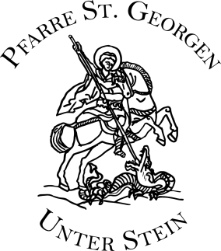      AUGUSTSamstag       01. Aug. 	10:00 Uhr Pfarrfirmung		15:00 Uhr Hl. Messe für + Margareta LibisellerSonntag    	02. Aug.	18. So. i. Jahreskreis	9:00 Uhr Pfarrgottesdienst					+ + der Fam. Krampl vlg. KrenMittwoch        05. Aug.	   19:00 Uhr Filialkirche Andersdorf		   Abendgottesdienst				Sonntag	09. Aug.	19. So. i. Jahreskreis		9:00 Uhr Pfarrgottesdienst		frei Mittwoch        12. Aug.	   19:00 Uhr Filialkirche Andersdorf		   Abendgottesdienst	             frei Samstag 	15. Aug.	Mariä Aufnahme in den Himmel 			9:30 Uhr Festmesse im Pfarrgarten 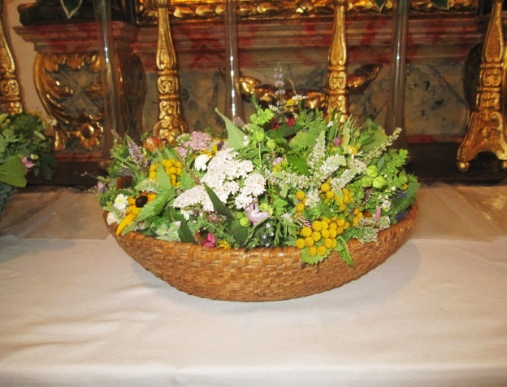   				mit Segnung der neu rest. Georgsfahne				und Kräuter- und Fahrzeugsegnung				Gest. Kirchenchor				frei 		Anschließend gemütliches Beisammensein Sonntag	16. Aug.	20. So. i. Jahreskreis  			9:00 Uhr Pfarrgottesdienst		+ Herbert Kurrent		++ Friedrich und Winfried GutscheMittwoch        19. Aug.	   19:00 Uhr Filialkirche Andersdorf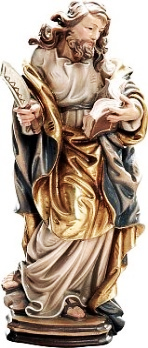 		    Abendgottesdienst	             frei Sonntag	23. Aug.	21. So. i. Jahreskreis Bartholomäus-Sonntag	9:00 Uhr Festgottesdienst mit Prozession	Filialkirche Andersdorf Gest. Kirchenchor 		++ der Fam. Thonhauser vlg. Kreuzbauer		++ Eltern vlg. Bacher und vlg. Torbauer und Christa GrünwaldMittwoch        26. Aug.	   19:00 Uhr Filialkirche Andersdorf		     Abendgottesdienst	             frei Sonntag  	30. Aug.	22. So. i. Jahreskreis		9:00 Uhr Pfarrgottesdienst		frei Weitere Infos: http://www.kath-kirche-kaernten.at/stgeorgen-lavanttal